ИТОГОВОЕ СОБЕСЕДОВАНИЕ 08.02.2023г.08 февраля 2023 года в общеобразовательных учреждениях Нижнетавдинского муниципального района 322 учащихся 9-х классов имеют возможность пройти итоговое собеседование по русскому языку (далее – итоговое собеседование) и получить допуск к государственной итоговой аттестации.Главное назначение итогового собеседования – выявление коммуникативных навыков ученика. Оцениваются результаты по системе «зачет»/ «незачет». Такое испытание является аналогом итоговому сочинению,   которое  пишут выпускники 11-х классов для допуска к ЕГЭ. Для получивших "незачёт" или не явившихся по уважительным причинам предусмотрены ещё 2 дня - 15 марта и 15 мая (но не более 2-х раз). Итоговое собеседование начинается с 9.00 час. В день проведения итогового собеседования участнику необходимо иметь при себе документ, удостоверяющий личность.Во время проведения итогового собеседования участникам запрещено иметь при себе средства связи, фото-, аудио- и видеоаппаратуру, справочные материалы, письменные заметки и иные средства хранения и передачи информации. При установлении факта наличия вышеуказанных запрещенных средств или иного нарушения порядка проведения итогового собеседования участники удаляются с итогового собеседования.Если участник опоздал на сдачу итогового собеседования, то он допускается к итоговому собеседованию по решению руководителя общеобразовательного учреждения или заместителя общеобразовательного учреждения, на базе которой проводится итоговое собеседование.В аудиторию проведения участники приглашаются организатором вне аудитории по заранее установленной очередности.На рабочем столе участника, помимо текстов, тем и заданий итогового собеседования могут находится:Документ, удостоверяющий личность;Ручка;Лекарства и питание (при необходимости);Специальные технические средства (для участников с ОВЗ, детей-инвалидов).Иные вещи участники оставляют в специально выделенном месте для хранения личных вещей участников.Во время проведения итогового собеседования участники имеют право выходить из аудитории и перемещаться по месту проведения только в сопровождении организаторов вне аудитории. Перед началом проведения итогового собеседования экзаменатором-собеседником проводится краткий устный инструктаж для каждого участника, который включает в себя приветствие участника, знакомство, информацию о количестве заданий и о необходимых действиях участника.По завершении проведения инструктажа участнику предоставляется текст, необходимый для выполнения задания №1 – чтение вслух небольшого текста и задания №2 – пересказ прочитанного текста с дополненной информацией. Для выполнения задания №3 и №4 участнику предоставляются карточки с темами беседы на выбор и планами беседы. В задании №3 предлагается выбрать один из 3-х предложенных вариантов беседы и построить монологическое высказывание, а в задании №4 участнику предстоит поучаствовать в беседе по теме предыдущего задания.Время проведения в среднем на 1 выпускника – 15 минут. Для участников с ОВЗ, детей инвалидов отведенное время увеличивается на 30 минут (=45 мин).Минимальное количество баллов за выполнение заданий итогового собеседования по русскому языку, необходимое для получения результата «зачет» (приложение №2 к Приказу ДОН ТО от 15.15.2022 №1121/ОД) 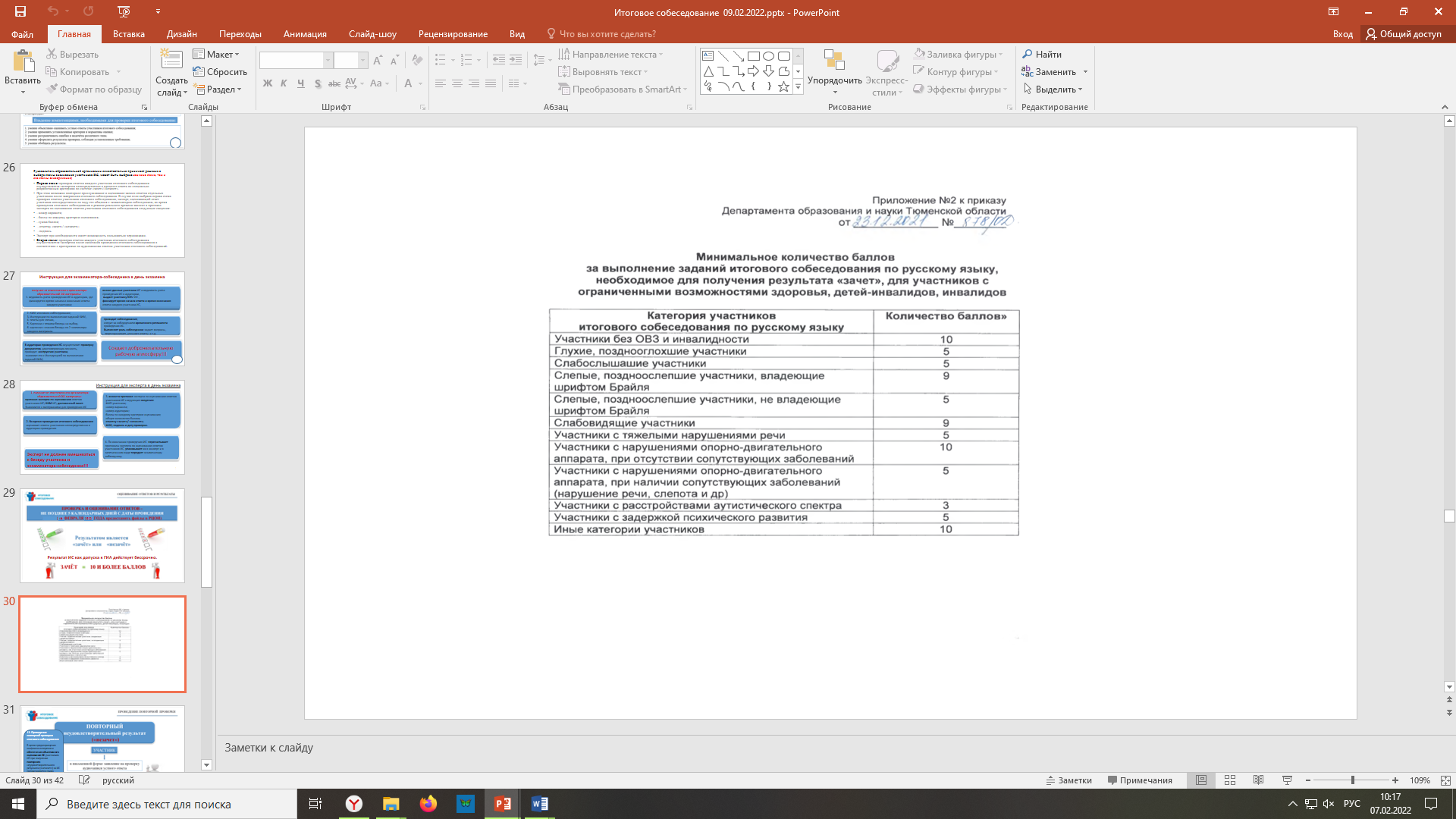 Итоговое собеседование оценивается экспертами общеобразовательных учреждений.Результат итогового собеседования, как допуск к ГИА, действует бессрочно.С результатами итогового собеседования участники могут познакомиться в общеобразовательном учреждении не позднее, чем в течение суток с даты проверки.Апелляция по результатам оценивания не предусмотрена.